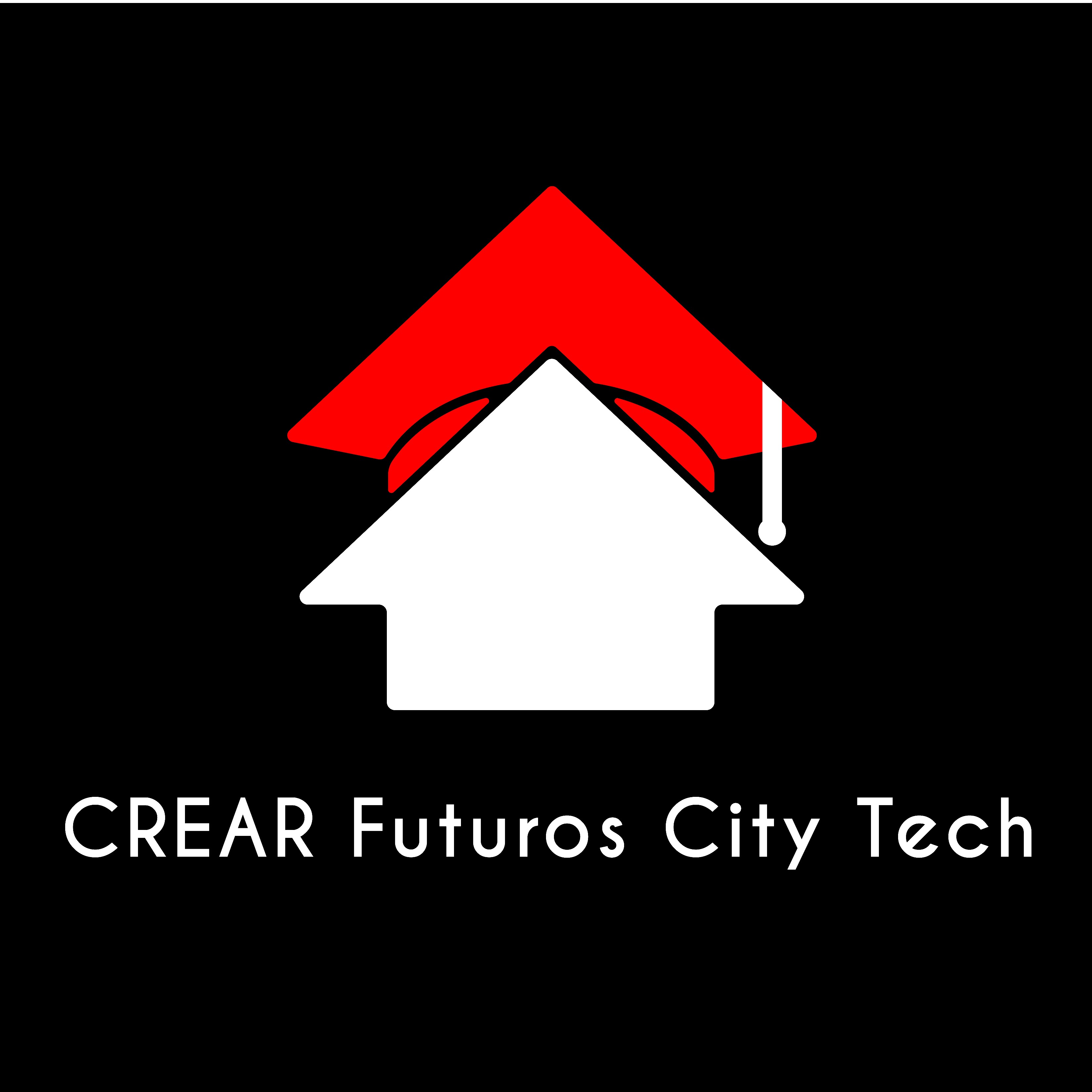 CREAR Futuros Mentor ApplicationDear Student,City Tech and the Human Services Department began an exciting partnership with the Hispanic Federation's  Crear Futuros program in 2015. Crear Futuros is a peer- mentoring program designed to bring increased attention and resources, and improve educational achievement and economic opportunity for students in New York City attending their first year of college in CUNY Schools. The program supports college access, retention, and increased graduation rates. We are looking to interview and hire peer-mentors for the 2018-2019 academic year. Interested students must interview and if selected must commit to the program for a full academic year.Criteria for becoming a Crear Futuros Mentor:Must have successfully completed at least 30 credits and in good academic standing.Must be able to commit to one full academic year to the program as an enrolled student.Must be available 20 hours a week.Must be comfortable with public speaking, running workshops, and facilitating groups.Must be a self-starter, independent, and take initiative.Must be enthusiastic, responsible, friendly, and outgoing.Must have a cumulative 3.5 GPA*. Must be able to collaborate and work productively in a team.Must be able to support mentees through referrals. Must have an interest in participating in social action.Must be available for monthly Friday meetings at Hispanic Federation office and Thursday weeklymeetings in the HUS department during club hours.Must be organized and dependable. * Subject to discussionIf you are interested in learning more about this position and interviewing please email your complete application, typewritten and one recommendation letter to Prof. Diaz at  mdiaz@citytech.cuny.edu no later than April 30th, 2018.This position is a 20 hour a week paid position. You will be expected to complete 12 hours a week of on-campus and off-campus work, with 8 hours of flexible remote and online work. Please complete the schedule below as per your availability of on-campus next academic year. Please attach a copy of your transcript and resume.APPLICANT INFORMATION NAME: ________________________________________________________    DATE: ____________________ADDRESS: _________________________________________________________________________________CITY: ______________________________________________ STATE: ____________ ZIP: _________________PHONE: _____________________________  EMAIL: _______________________________________________AVAILABILITY AVAILABILITY AVAILABILITY AVAILABILITY AVAILABILITY AVAILABILITY AVAILABILITY AVAILABILITY Please check your general availability.SundayMondayTuesdayWednesdayThursdayFridaySaturdayMorning (9am – 12pm)Mandatory meeting at Hispanic Federation the first Friday of every monthAfternoon (1pm – 3pm)Mandatory HUS Team meeting weekly from 12:45-2pmEvening  (3pm – 6pm)AREAS OF INTEREST (Please check all that apply)AREAS OF INTEREST (Please check all that apply)AREAS OF INTEREST (Please check all that apply)AREAS OF INTEREST (Please check all that apply)AREAS OF INTEREST (Please check all that apply)Arts & DanceBusinessDevelopmentEducationEvent PlanningHealth ImmigrationLGBTQ RightsMarketingPublic PolicyCivic EngagementLaw & Legal IssuesEconomic Empowerment IssuesPublic relations/CommunicationsCollege AccessResearch/DataWritingOther, please explain: ____________________________Other, please explain: ____________________________Other, please explain: ____________________________EXPERIENCE/EDUCATION & SKILLS EXPERIENCE/EDUCATION & SKILLS EXPERIENCE/EDUCATION & SKILLS EXPERIENCE/EDUCATION & SKILLS Current employment status:          Full-time           Part-time            Not EmployedCurrent employment status:          Full-time           Part-time            Not EmployedCurrent employment status:          Full-time           Part-time            Not EmployedCurrent employment status:          Full-time           Part-time            Not EmployedCurrent or most recent paid position held:Current or most recent paid position held:Current or most recent paid position held:Current or most recent paid position held:Are you currently a full-time student?Yes      NoAre you currently a full-time student?Yes      NoAre you currently a full-time student?Yes      NoIf yes, please indicate school and concentration:# of credits:LevelLevelLevelAreas of study: Freshmen      Sophomore     JuniorAreas of study: Senior            Transfer student____________Transfer student____________Areas of study:Do you speak any other languages?Yes       NoDo you speak any other languages?Yes       NoDo you speak any other languages?Yes       NoIf yes, please list language:Fluent        Semi-Fluent        BasicComputer Skills/Software Used:Computer Skills/Software Used:Computer Skills/Software Used:Computer Skills/Software Used:PERSONAL INFORMATION: Please be as detailed as possible.Why are you interested in being a Mentor? What specific leadership experience do you bring to this position? What do you hope to learn?Describe your long-term career goals: